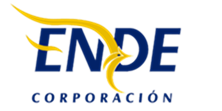 PUBLICACIÓNPROGRAMA DE EXPANSIÓN DE INFRAESTRUCTURA ELÉCTRICACONTRATO DE PRÉSTAMO Nº 4633/BL-BOEMPRESA NACIONAL DE ELECTRICIDAD -ENDEINVITACIÓN PÚBLICAEl Estado Plurinacional de Bolivia ha recibido un financiamiento del Banco Interamericano de Desarrollo, para financiar totalmente el Programa citado en la referencia. LA EMPRESA NACIONAL DE ELECTRICIDAD –ENDE es el responsable de la ejecución del Programa, en el marco del cual, se invita a presentar Hojas de Vida para:ESPECIALISTA EN GESTIÓN DE IMPORTACIONES Y LOGÍSTICA DEL PROGRAMA DE EXPANSIÓN DE INFRAESTRUCTURA ELÉCTRICA (BO-L1190) La citada consultoría se realizará en el ámbito del Componente 1, del PROGRAMA DE EXPANSIÓN DE INFRAESTRUCTURA ELÉCTRICA (BO-L1190), CONTRATO DE PRESTAMO N°4633/BL-BO, en un plazo de 10 meses, cuenta con un presupuesto total de Bs 146.830,00 (Ciento cuarenta y seis mil ochocientos treinta   00/100 Bolivianos) y su objetivo general es responsable de gestionar los procesos de importación de bienes para asegurar que se realicen de acuerdo a la normativa aduanera vigente en el país y de supervisar la logística de internación. Responsable administrativo del almacén de los suministros del Proyecto, así como  coadyuvar, desarrollar y controlar la buena ejecución del Proyecto en el marco de las Normas y políticas del BID del Componente I de Programa de Expansión de Infraestructura Eléctrica (BO-L1190).Para el efecto, se invita a profesionales originarios de países miembros del BID, con el perfil mínimo conforme a los términos de referencia, a presentar su hoja de vida.Los Términos de Referencia de la presente invitación, están disponibles en SICOES (www.sicoes.gob.bo) y la página web de ENDE https://www.ende.bo/nacional-internacional/vigentes/, o podrán ser recabados, en horario de trabajo, en las oficinas de ENDE COPORACION, calle Colombia N° 655 o ser solicitados al correo electrónico: pics@ende.bo a partir de 21 de marzo de 2023.El formulario de participación y la hoja de vida podrán ser presentados por medio físico en las oficinas de ENDE CORPORACION, UBICADO en la Calle Colombia  N° 655, ventanilla de Informaciones o por medio electrónico, preferentemente en un formato digital NO editable, en la siguiente dirección –única y oficial para el presente proceso– pics@ende.bo.Presentar sus documentos hasta horas 09:00 a.m., del 28 de marzo de 2023; su entrega tardía será rechazada. Ing. Luis Gonzalo Siñani ChambiRESPONSABLE DEL PROCESO DE CONTRATACION –RPC